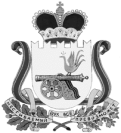 СОВЕТ ДЕПУТАТОВ ВЯЗЕМСКОГО ГОРОДСКОГО ПОСЕЛЕНИЯ ВЯЗЕМСКОГО РАЙОНА СМОЛЕНСКОЙ ОБЛАСТИРЕШЕНИЕот 12.04.2018 № 34Руководствуясь пунктом 13 части 1 статьи 14 Федерального закона от 06.10.2003 № 131-ФЗ «Об общих принципах организации местного самоуправления в Российской Федерации», Уставом Вяземского городского поселения Вяземского района Смоленской области, Совет депутатов Вяземского городского поселения Вяземского района Смоленской области  РЕШИЛ:Внести в решение  Совета депутатов Вяземского городского поселения Вяземского района Смоленской области от 22.06.2017  № 41 «О внесении дополнений в список воинских захоронений, расположенных на территории Вяземского городского поселения Вяземского района Смоленской области, утвержденный решением Совета депутатов Вяземского городского поселения Вяземского района Смоленской области от 05.10.2010 № 51» изменение:Пункт 1.1. изложить в следующей редакции: «1.1. Дополнить список воинских захоронений, расположенных на территории Вяземского городского поселения Вяземского района Смоленской области, пунктами 17- 19 следующего содержания: 2. Опубликовать настоящее решение в газете «Мой город-Вязьма» и электронном периодическом издании «Мой город – Вязьма.ru» (MGORV.RU).О внесении изменений в решение  Совета депутатов Вяземского городского поселения Вяземского района Смоленской области        от 22.06.2017  № 41№№НаименованиеМестонахождениеСправочная информация117.Могила партизанки, члена вяземской подпольной группы, расстрелянной фашистскими захватчиками, Барановой Александры Петровны (1942 год)Фроловское кладбищеКнига памяти Смоленская область. Вяземский район (Смоленское областное книжное издательство «Смядынь» 1996, С.80).(Маковский Д.С., Орлов В.С. и др. «Вязьма» входящая в серию «Города Смоленщины». 1953, с 116-117; Смирнов И.А. «Вязьма - старинный русский город» 1988г., с. 152-153)118.Могила членов вяземской подпольной группы, расстрелянных фашистскими захватчиками,  Гуренкова Василия Владимировича  и Гуренковой Анны Васильевны (1942 год)Екатерининское кладбищеКнига памяти Смоленская область. Вяземский район (Смоленское областное книжное издательство «Смядынь» 1996, С.221).(Митягин С.Д. «Тайна шпырёвского леса». 2006. Статья В.И. Ляпина  «Три года за линией фронта», с 260-265)119.Могила партизанки, члена вяземской подпольной группы, расстрелянной фашистскими захватчиками,Сорокиной Александры Васильевны (1942 год)Екатерининское кладбищеКнига памяти Смоленская область. Вяземский район (Смоленское областное книжное издательство «Смядынь» 1996, с.312).(Смирнов И.А. «Вязьма - старинный русский город» 1988г., с. 153-154)Глава муниципального образованияВяземского городского поселения Вяземского района Смоленской областиА.А. Григорьев